Společnost:	Oblastní nemocnice Mladá Boleslav, a.s., 
nemocnice Středočeského krajeIČO:	272 56 456DIČ:	CZ27256456Se sídlem:	Mladá Boleslav, třída Václava Klementa 147, PSČ 293 01Zastoupená:	JUDr. Ladislav Řípa, předseda představenstvaIng. Jiří Bouška, místopředseda představenstvaBankovní spojení:	Komerční banka, a.s.Číslo účtu:	35-3525450227/0100Zapsaná v obchodním rejstříku Městského soudu v Praze, oddíl B, vložka 10019dále jen „objednatel“ na straně jedné,adále jen „zhotovitel“ na straně druhé,objednatel a zhotovitel společně jako „smluvní strany“se níže uvedeného dne, měsíce a roku dohodly, jak stanoví tento:DODATEK Č. 1 SMLOUVY O DÍLOdále jen „dodatek“Úvodní ustanoveníObjednatel a zhotovitel uzavřeli dne 20.2.2020 Smlouvu o dílo (dále jen „Smlouva“), jejímž předmětem je dodávka stavebních, montážních a řemeslných prací a dodávek spojených kompletní výměnou vzduchotechniky ve strojovně v 1 podzemním podlaží Pavilonu C (3) Oblastní nemocnice Mladá Boleslav, a.s., nemocnice Středočeského kraje.Smluvní strany konstatují, že z důvodu vyhlášeného nouzového stavu a uzavření hranic v souvislosti s nákazou Covid-19 se prodloužila dodací lhůta u některých materiálů a výrobků potřebných k provedení díla. Z tohoto důvodu není možné dodržet původně sjednaný termín dokončení díla. Jedná se o okolnosti, které nastaly po uzavření Smlouvy, nezávisle na vůli smluvních stran, a které nebylo možno předvídat.S ohledem na výše uvedené se smluvní strany dohodly na uzavření tohoto dodatku Smlouvy.Předmět dodatkuSmluvní strany se dohodly, že sjednaný termín dokončení prací se mění na termín nejpozději do 31.7.2020.Ostatní ustanovení Smlouvy tímto dodatkem nedotčená zůstávají i nadále v platnosti.Závěrečná ustanoveníTento dodatek je vypracován ve dvou vyhotoveních, z nichž každá ze smluvních stran obdrží po jednom.Tento dodatek nabývá platnosti dnem jeho podpisu oběma smluvními stranami.Smluvní strany prohlašují, že se seznámily s obsahem tohoto dodatku, že vyjadřuje jejich pravou a svobodnou vůli, na důkaz čehož připojují své podpisy.Společnost:EKOM - VZDUCHOTECHNIKA, s.r.o.IČO:256 85 813DIČ:CZ25685813Se sídlem:Bezděčín 124, 293 01 Mladá BoleslavZastoupená:Jaroslav Souček, jednatelBankovní spojení:Česká spořitelna, a.s.Číslo účtu:2668942339/0800Zapsaná v obchodním rejstříku Městského soudu v Praze, oddíl C, vložka 61084Zapsaná v obchodním rejstříku Městského soudu v Praze, oddíl C, vložka 61084V Mladé Boleslavi dne ______________V Mladé Boleslavi dne ______________……………………………………………….Oblastní nemocnice Mladá Boleslav, a.s., nemocnice Středočeského krajeJUDr. Ladislav Řípapředseda představenstva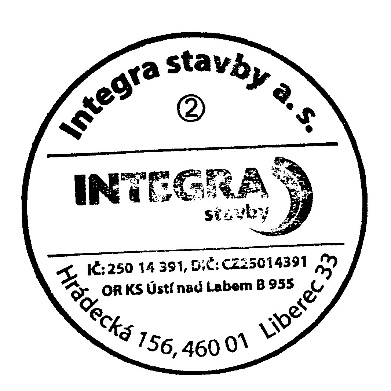 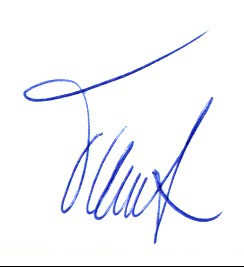 ……………………………………………….EKOM - VZDUCHOTECHNIKA, s.r.o.Jaroslav Součekjednatel……………………………………………….Oblastní nemocnice Mladá Boleslav, a.s., nemocnice Středočeského krajeIng. Jiří Bouškamístopředseda představenstva